Załącznik nr 1Lokalizacja miejsca składowania surowca drzewnego:miejscowość – Janów Lubelskigmina – Janów Lubelski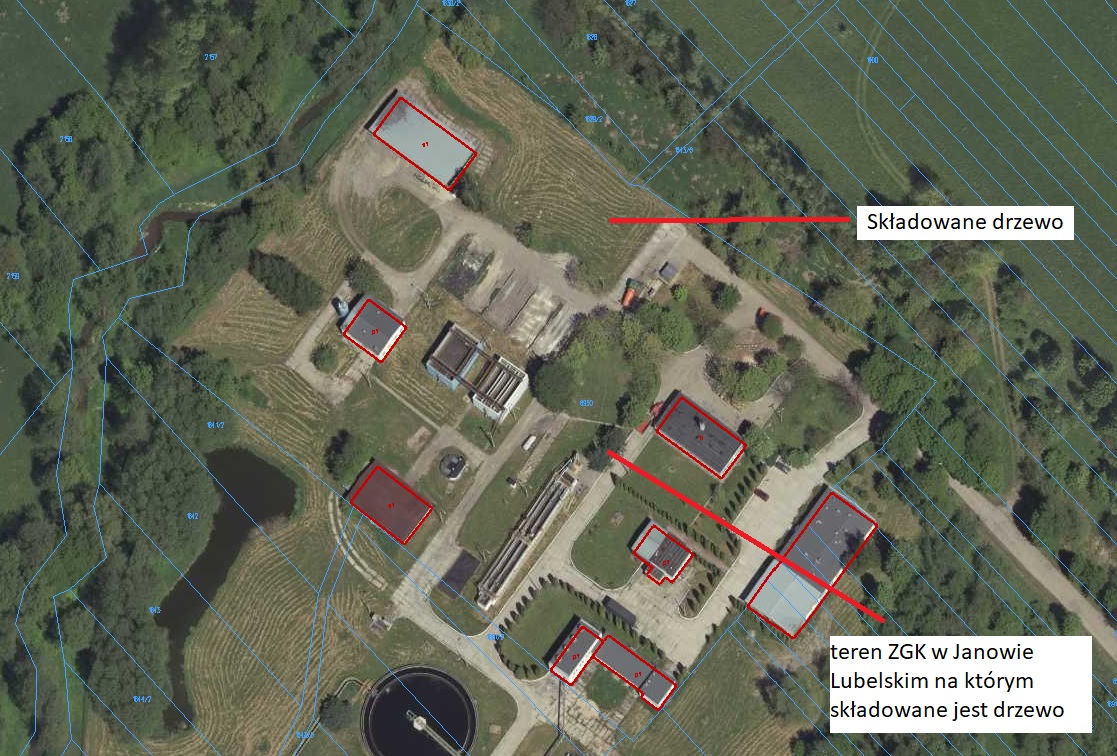 